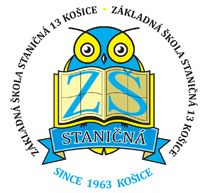                 Základná škola, Staničná 13, Košice                                          DOPLŇUJÚCE  ÚDAJE                           o zápise dieťaťa do 1. ročníka ZŠ                                                  OSOBNÉ  ÚDAJE  ZAPÍSANÉHO  DIEŤAŤAMeno a priezvisko: ........................................................................... Dátum narodenia: .........................Trvalé bydlisko: ............................................................................................PSČ: .......................................                                                               DOPLŇUJÚCE  ÚDAJEMeno a sídlo detského lekára: ........................................................................................................................Zdravotná poisťovňa: ............................................................................Číslo zdrav. poisťovne: ...................Starší súrodenci v našej škole, meno trieda: .............................................................................................................................................................................................................................................................................Iné dôležité upozornenia, prípadne požiadavky, ktorým sa v rámci možností budeme snažiť vyhovieť. Meno, priezvisko dieťaťa, s ktorým máte záujem, aby bolo  zaradené do triedy: ..................................................................................................................................................................................................................Bude navštevovať ŠKD:  áno  - nieBude sa stravovať v ŠJ:   áno – nieBude chodiť na náboženskú výchovu  áno -   nie  ,  uviesť : rímsko-katolícke, pravoslávne, evanjelické,                                                     gréckokatolícke, iné .........................................................vierovyznanie.                                                    OSOBNÉ  ÚDAJE  ZÁKONNÝCH  ZÁSTUPCOVOTEC / meno, priezvisko, titul /: .................................................................tel.č.: ...................................Povolanie: ............................................................... Zamestnávateľ:  .......................................................Trvalé bydlisko : ........................................................................................ PSČ: .....................................Korešpondenčná  adresa: ............................................................................PSČ: ...................................... MATKA / meno, priezvisko, titul /: ...........................................................tel.č.: ......................................Rodné meno: ..............................................................................................................................................Povolanie: ............................................................... Zamestnávateľ:  ........................................................Trvalé bydlisko : .........................................................................................PSČ: ......................................  Korešpondenčná  adresa: ............................................................................PSČ: ...................................... Iné kontaktné číslo na blízku osobu / meno, priezvisko, tel. číslo / :.....................................................................................................................................................................................................................................Zákonný zástupca, ktorému bolo zverené dieťa do výchovy / meno, priezvisko, titul / : ............................................................................................... bytom: .........................................................................................     tel. č.: ................................................................Názov príslušného orgánu , číslo a dátum vydaného rozhodnutia o zverení do výchovy : ..........................................................................................................................................................................................................––––––––––––––––––––––––––––––––––––––––––––––––––––––––––––––––––––––––––––––-            V prípade, že jeden z rodičov sa zápisu nezúčastní, je nevyhnutné, aby doručil škole Čestné vyhlásenie, na ktorom vysloví svoj súhlas:Čestné vyhláseniePodpísaná / ý ............................................................................, bytom: ................................................ .............................................ČOP:......................................s ú h l a s í m,  aby môj syn / dcéra bol /a  zapísaný / á   na plnenie povinnej školskej dochádzky do  ZŠ Staničná 13 v Košiciach .Dátum: ...................................................		..........................................................................                                                                                                      vlastnoručný podpis         MENO, PRIEZVISKO DIEŤAŤA : ..........................................................................................................                           NASLEDUJÚCE  ÚDAJE  ZAKRÚŽKUJTE A  DOPLŇTE1. Malo dieťa odloženú školskú dochádzku?: ÁNO – NIE2. Absolvovalo dieťa ped. psychologické vyšetrenie:  ÁNO – NIE3. Reč dieťaťa :     ČISTÁ  - CHYBNÁ   nesprávna výslovnosť: c, č, s, š, z, ž, dz, dž, r, l, iné : ...............4. Navštevuje dieťa logopedickú poradňu?:    ÁNO – NIE5. Zrak dieťaťa- nosí okuliare?:                       ÁNO - NIE    dioptrické hodnoty: .......................................6. Sluch dieťaťa- počuje dobre?:                     ÁNO – NIE7. Orientácia dieťaťa vzhľadom na písmo:       ĽAVÁK –PRAVÁK8. Trpí dieťa alergiou?:                                      ÁNO – NIE      akou: .......................................................9. Má dieťa závažné zdravotné ťažkosti?:       ÁNO – NIE       aké: .........................................................10.Navštevuje dieťa odborných lekárov?          ÁNO – NIE      akých: ......................................................Zdravotné ťažkosti  dieťaťa / zdravotný postih, užívanie liekov, obmedzenie alebo oslobodenie od telesných cvičení, chronické ochorenia, poruchy správania a pod. /...............................................................................................................................................................................................................................  ZÁUJMY  DIEŤAŤA: ................................................................................................................................Iné dôležité upozornenia, prípadne požiadavky, ktorým sa v rámci možností budeme snažiť vyhovieť. Meno, priezvisko dieťaťa, s ktorým máte záujem, aby bolo  zaradené do triedy: ............................................................................................................................................................................................................Chceli by ste napísať o svojom dieťati ešte niečo, čo by mala vedieť jeho pani učiteľka? : ..................................................................................................................................................................................V zmysle Zákona  č. 122/2013 Z.z. o Ochrane osobných údajov a o zmene a doplnení niektorých zákonov v znení neskorších predpisov súhlasím so spracúvaním mojich osobných údajov a osobných údajov môjho dieťaťa za účelom poskytovania výchovy a vzdelávania.                                                                          .....................................................................................                                                                              podpisy oboch zákonných zástupcov dieťaťa                                  ĎAKUJEME   VÁM,  DOVIDENIA  V  SEPTEMBRI